КозоводствоГайнуллина, М. К. Перспективы использования рыжикового жмыха в кормлении коз / М. К. Гайнуллина, Г. Ф. Хайруллина // Ученые записки Казанской гос. акад. ветеринарной медицины им. Н.Э. Баумана. – 2016. – № 4 (228). – С. 37-39. В работе представлены данные по изучению влияния различных видов жмыхов на молочную продуктивность и качество молока коз зааненской породы. Исследованиями установлено, что эквивалентная по протеину замена подсолнечного жмыха соевым жмыхом достоверно увеличивает молочную продуктивность коз на 16,1% (Р £0,01), рыжиковым жмыхом - на 11,7% (Р £0,05), содержание в молоке массовой доли белка соответственно на 0,11% (Р £0,01), и 0,08% (Р £0,05).Киселев, О. Б. Производительные и качественные показатели молока коз в Сумском регионе / О. Б. Киселев, В. А. Опара, Л. М. Ладыка // Вестник Сумского национ. аграр. ун-та. – 2016. – № 5 (29). – С. 174-179. Приведены результаты исследований по изучению молочной продуктивности коз. за 230 суток лактации от подконтрольного поголовья получено в среднем 361,5 кг молока, а наиболее существенные изменения лактационной кривой происходят на 3-м и 4-м месяцам продуктивного периода. установлено, что качественный состав молока существенно отличается по периодам лактации, а именно: в молоке, полученном в период раздоя, наблюдается несколько выше содержание массовых долей сухого вещества и жира, тогда как показатель точки его замерзания в этот период является достоверно ниже. экономическая эффективность производства козьего молока может быть разной. так, при когда полностью учитывается стоимость кормов и затраты труда, себестоимость 1 л молока составляет 3,8 грн. (в ценах 2014). при этом производство молока будет убыточным. но если потраченные корма имеют только частичную стоимость (50%) себестоимость молока снижается до 2,0 грн., а рентабельность его производства составляет 53%. Козлятина - важный источник полноценных продуктов питания / М. В. Забелина [и др.] // Овцы, козы, шерстяное дело. – 2016. – № 4. – С. 22-24.В статье рассматриваются состояние и тенденции развития производства козлятины, пищевая ценность и значение козлятины в питании, влияние различных факторов на улучшение и повышение качественных характеристик козлятины, технологические правила приготовления козлятины.Проскурнина, А. Н. Молочная продуктивность альпийской и англо-нубийской пород коз в условиях экофермы «Милкин дом» Московской области / А. Н. Проскурнина, И. Н. Сычева // Овцы, козы, шерстяное дело. – 2016. – № 4. – С. 33-35.В статье рассматривается сравнение двух пород коз, набирающих в России популярность - альпийской и англонубийской. В ходе работы был выполнен анализ литературы о состоянии козоводства в стране и мире, основных условиях содержания коз и получении высокой продуктивности, а так же приведены экспериментальные данные по сравнению показателей продуктивности двух данных пород.Хайитов, А. Х. Биологические и хозяйственные признаки местных коз / Хайитов А.Х., О. Н. Станишевская, Т. С. Сафаров // Известия Санкт-Петербургского гос. аграр. ун-та. – 2016. – № 45. – С. 139-145.В статье приводятся результаты воспроизводительных качеств местных коз: оплодотворяемость, плодовитость и сохранность молодняка, а также изменение живой массы молодняка и взрослых коз, разводимых в различных регионах в обычных условиях круглогодового пастбищного содержания. По живой массе преимущества имели козы и молодняк Южного, а по плодовитости козематки Северного региона превосходили других.Новопашина, С. И. Продуктивность марийского типа зааненских коз разных линий / С. И. Новопашина, М. Ю. Санников // Сб. науч. тр. Всероссийского науч.-исслед. ин-та овцеводства и козоводства. – 2016. – Т. 2. № 9. – С. 79-85.В статье приводятся данные суточного удоя, содержания жира и белка в молоке марийского типа коз трех линий. Выявлено преимущество линейных животных по удою до 13,8%, содержанию молочного жира до 16,9% и молочного белка - до 14,9%. Новопашина, С. И. О нормах комплексной оценки племенных и продуктивных качеств коз молочных пород с основами племенной работы / С. И. Новопашина, М. Ю. Санников // Сб. науч. тр. Всероссийского науч.-исслед. ин-та овцеводства и козоводства. – 2016. – Т. 2. № 9. – С. 85-90. В статье приводятся данные продуктивности и экстерьера молочных коз разных пород. Определены показатели и сроки проведения оценки коз зааненской, альпийской, нубийской пород и местных молочных коз. Продуктивные и экстерьерные показатели помесей первого поколения от скрещивания местных молочных коз с козлами нубийской породы / С. И. Новопашина [и др.] // Сб. науч. тр. Всероссийского науч.-исслед. ин-та овцеводства и козоводства. – 2016. – Т. 2. № 9. – С. 94-99.В статье приводятся данные по продуктивности и экстерьеру помесей первого поколения от скрещивания местных молочных коз с чистопородными козлами нубийской породы. Биологическая плодовитость маток составляет 184%. Живая масса помесного молодняка увеличилась от рождения до 4 месяцев в 6,2 и 6,5 раз, что соответствует нормам развития молочных коз. В экстерьере появляются признаки молочных коз нубийской породы, которым присущ горбоносый профиль и свислые уши. ОвцеводствоАбдильденов, К. А. Весовой рост, настриг и свойства шерсти ярок мясных мериносов разного происхождения / К. А. Абдильденов // Овцы, козы, шерстяное дело. – 2016. – № 4. – С. 43-44.Представлены результаты изучения весового роста от рождения до 12 мес., настриг и свойства шерсти ярок мясных мериносов разного происхождения.Абдильденов, К. А. Оценка убойных показателей и развития внутренних органов у баранчиков мясных мериносов разного происхождения / К. А. Абдильденов // Овцы, козы, шерстяное дело. – 2016. – № 4. – С. 31-32.Приведены данные о массе туш, химическом составе ягнятины, весовых и линейных показателях внутренних органов мериносов разного происхождения.Абонеев, В. В. О «породе» в породах / В. В. Абонеев // Овцы, козы, шерстяное дело. – 2016. – № 4. – С. 50-55.В статье изложена позиция автора по вопросу выведения породы овец Российский мясной меринос, созданной за суперкороткий промежуток времени, с использованием пород: ставропольской, советский меринос, манычский меринос и джалгинский меринос. Авдеенко, В. С. Применение селеноорганического препарата «Селенолин» для профилактики гестоза суягных овец и повышения оплодотворяемости в послеродовый период / В. С. Авдеенко, С. В. Федотов, Р. Булатов // Вестник Алтайского гос. аграр. ун-та. – 2016. – № 12. – С. 91-95.Недостаточное поступление в организм животных селена приводит к селендефицитным заболеваниям с поражением ведущих физиологических систем и внутренних органов. Следовательно, актуальным является нормирование селена в организме животного в зависимости от функционального состояния для коррекции гомеостаза и профилактики гестоза суягных овцематок. Проведенными исследованиями установлена частота возникновения гестоза у суягных овцематок с выраженной классической триадой: гипертензией, гипергидротацией и протеиноурией. Применение суягным овцематкам селеноорганического препарата «Селенолин», внутримышечно, трехкратно на 100-, 115- и 130-й дни суягности, в дозе 0,01 мл на 1 кг массы тела, снижает частоту возникновения гестоза суягных овцематок, что служит основанием для широкого его применения в овцеводстве. После внутримышечного введения препарата «Селенолин» суягным овцематкам он обнаруживался в крови через 2 ч, и его содержание продолжало увеличиваться в течение 24 ч. При этом селен фиксировался в составе глобулинов. Селеноорганический препарат «Селенолин» способствовал повышению оплодотворяемости маток (15,2%), увеличению числа окотившихся овец (9,7%), а также клинически здоровых ягнят на 100 маток (17,6%). При этом в опытной группе зарегистрированы овцематки, родившие двойни (7,6%), а в контрольной - нежизнеспособные ягнята (7,7%). По живой массе ягнята, полученные от овец опытной группы, при рождении превосходили контрольных на 10,7%. Таким образом, в организме овец существует тесная взаимосвязь между селеном, витамином Е, серой, медью и марганцем, что служит основанием для его широкого применения в овцеводстве для профилактики и лечения заболеваний овец на почве гипоселениоза. Белоногова, А. Н. Показатели роста и развития ягнят романовской породы при скармливании им массы биоженьшеня / А. Н. Белоногова // Аграрный вестник Верхневолжья. – 2016. – № 4. – С. 66-69.В статье приведены результаты эксперимента по изучению влияния адаптогенного вещества на примере биоженьшеня на показатели роста и развития молодняка от рождения до хозяйственного их использования. В возрастном аспекте показана динамика живой массы тела, среднесуточного прироста и интенсивности роста ягнят романовской породы, в кормлении которых использовалась добавка биоженьшеня. Установлено, что в сравнении со сверстниками в аналогичные временные периоды молодняк, который получал с кормами биоженьшень, в возрасте 4-х, 6-ти и 8-ми месяцев, имел показатели живой массы выше на на 29,2 %, 16,1 % и 32,7 % соответственно. Установлено, что в ранний период жизни среднесуточный прирост живой массы тела ягнят опытной группы был также выше на 8,5 % и 19,2 % в месячном и двухмесячном возрасте соответственно. Отмечено, что разница между показателями среднесуточного прироста молодняка опытной и контрольной групп с возрастом после отъема увеличивается в пользу животных, потребляющих с кормами биоженьшень на 83,8 % - возрасте 6-ти месяцев и на 94,6 % - в возрасте 8-ми месяцев. Таким образом, показано благотворное влияние биоженьшеня на показатели роста и развития ягнят романовской породы от рождения до момента их использования. Делается вывод о возможности использования биоженьшеня для повышения продуктивности ягнят от рождения до момента их хозяйственного использования. Билтуев, С. И. Экстерьерные особенности и интенсивность роста овец степного типа тувинской короткожирнохвостой породы разных линий / С. И. Билтуев, Ж. Н. Монгуш // Вестник Бурятской гос. с.-х. акад. им. В.Р. Филиппова. – 2016. – № 3. – С.46-52.Владимиров, Н. И. Использование мелапола в овцеводстве и его влияние на количественные показатели шерсти и жиропота / Н. И. Владимиров, Н. Ю. Владимирова // Вестник Алтайского гос. аграр. ун-та. – 2016. – № 10. – С. 93-98.Исследования проводились на здоровых помесных ярочках, полученных от скрещивания грубошерстных маток с баранами западносибирской мясной породы. Для инъекций использовался мелапол в гранулах, в одной грануле содержится 8 мг мелатонина + 24 мг полимерного носителя (пропиленгликоль + дибутилфталат). 1-я группа - контрольной, 2-я группа - опытная - имплантированы 3 гранулы мелапола на 1 голову, 3-я группа - опытная - имплантированы 6 гранул мелапола на 1 гол., 4-я группа - опытная - имплантированы 9 гранул мелапола на 1 гол. При более высоком выходе мытой шерсти у ярочек четвертой группы 57,3%, это выше выхода мытой шерсти животных первой на 5,4%, второй - на 5,3 и третьей - на 5,0%. Между выходом мытой шерсти у первой, второй и третьей групп существенных различий не обнаружено. Считаем, что введение мелапола ярочкам четвертой группы положительно повлияло на увеличение настрига шерсти по отношению к контрольной на 27,9% (Р<0,05), второй и третьей группам - соответственно, на 32,7 и 23,3% (Р<0,05). Ярки четвертой группы превосходят своих сверстниц первой, второй и третьей групп по зоотехническому описанию штапеля как на боку, так и на ляжке по длине шерсти от 8,1 до 10,9% (при достоверной разнице), на ляжке этот показатель колеблется от 3,4 до 10,9%, имеют лучший по качеству жиропот, так как зона свободная от загрязнения от 8,8 до 29,4% (разница достоверная) больше на боку и от 3,5 до 21,4% - на ляжке. Полученные результаты исследований указывают, что более эффективной дозой мелапола, влияющей на количественные показатели шерстной продуктивности и шерстного жира, является доза мелапола из расчёта 4 мг мелатонина + 12 мг полимерного носителя на 1 кг живой массы. Влияние низкоинтенсивного лазерного излучения на продуктивность овец / Л. Н. Скорых [и др.] // Сельский механизатор. – 2017. – № 1. – С. 32-33.Рассмотрено влияние низкоинтенсивного лазерного излучения на продуктивные показатели молодняка овец. Определена область воздействия лазерного облучения на организм животных (однократно и двукратно в области тимуса). Установлено положительное влияние лазерного облучения на рост и развитие молодняка овец, что подтверждается большой живой массой, более высокой энергией роста во все изученные периоды онтогенетического развития.Влияние различных факторов на жизнеспособность овец и коз / В. В. Герилович [и др.] // Овцы, козы, шерстяное дело. – 2016. – № 4. – С. 12-16.В статье рассматриваются значение иммунной системы как показателя слежения за морфогенезом, физиологическими и биохимическими процессами, с целью поддержания гомеостаза и сохранения организма животных от всего генетически чужеродного различного происхождения.Ерохин, А. И. Эффективность использования помесных баранов и маток при вводном скрещивании / А. И. Ерохин, Е. А. Карасев, С. А. Ерохин // Овцы, козы, шерстяное дело. – 2016. – № 4. – С. 11-12.Приведены результаты оценки эффективности метода «прилития крови» в зависимости от использования в возвратном скрещивании помесных баранов и помесных маток.Жиряков, А. М. К вопросу оценки овец по потомству / А. М. Жиряков // Овцы, козы, шерстяное дело. – 2016. – № 4. – С. 6.Кратко описываются принципы оценки овец по качеству их потомков, с использованием комплексного оценочного показателя, в котором доля каждого признака пропорциональна его значимости.Затеев, Д. В. Показатели убоя баранчиков кавказской породы, выращенных в условиях разных зон Поволжья / Д. В. Затеев // Овцы, козы, шерстяное дело. – 2016. – № 4. – С. 27-28.Дана характеристика морфологического и сортового состава туш молодняка кавказской породы лево- и правобережья Саратовской области, при одинаковой технологии выращивания.Каничева, И. В. Особенности формирования микробиоценоза слизистой оболочки и содержимого ободочной кишки у ягнят раннего возраста / И. В. Каничева, И. И. Усачев, В. Ф. Поляков // Вестник Бурятской гос. с.-х. акад. им. В.Р. Филиппова. – 2016. – № 4. – С. 59-65.Установлена закономерность формирования микробиоценоза слизистой оболочки и содержимого ободочной кишки ягнят в молозивный, молочный и смешанный периоды питания животных до шестидесяти суточного их возраста. Выявлены количественные величины бифидобактерий, лактобактерий, кишечной палочки, аэробных спорообразующих бацилл, энтерококков и кандид в указанных биоптатах ободочной кишки новорожденных ягнят. Установлено, что микробиоценоз исследуемых биоптатов ободочной кишки ягнят формируется в процессе молочного и молозивного питания животных. В слизистой оболочке и содержимом исследуемой кишки преобладающие величины принадлежат бифидобактериям, лактобактериям и кишечной палочке, суммарное содержание которых находилось в пределах 73,9 % - 88,8 %. Энтерококки, аэробные спорообразующие бациллы и кандиды занимали долю, равную 12,2% - 26,1%. У односуточных животных концентрация этих микробов в слизистой оболочке и химусе указанной кишки отличалась на 11,4%. У животных в возрасте 1, 15, 30 суток, и у овец контрольной группы 3-5 лет, в химусе ободочной кишки суммарное содержание изучаемых микробов на 11,0, 8,1, 7,9 и 3,3% было выше, чем в ее слизистой оболочке. Исключение составляли ягнята 7- и 60-суточного возраста, у которых слизистая оболочка ободочной кишки была богаче изучаемыми микробами, чем ее химус на 1,9% и 3,6% соответственно. Таким образом, у ягнят первых двух месяцев жизни, как и у взрослых овец, стабильность микробиоценоза ободочной кишки связана прежде всего с микроорганизмами, относящимися к родам Bifidobacterium, Lactobacillus, Esherishia (E. coli). Каничева, И. В. Особенности формирования микробиоценоза слизистой оболочки и содержимого ободочной кишки у ягнят раннего возраста / И. В. Каничева, И. И. Усачев, В. Ф. Поляков // Вестник Бурятской гос. с.-х. акад. им. В.Р. Филиппова. – 2016. – № 4. – С. 59-65.Установлена закономерность формирования микробиоценоза слизистой оболочки и содержимого ободочной кишки ягнят в молозивный, молочный и смешанный периоды питания животных до шестидесяти суточного их возраста. Выявлены количественные величины бифидобактерий, лактобактерий, кишечной палочки, аэробных спорообразующих бацилл, энтерококков и кандид в указанных биоптатах ободочной кишки новорожденных ягнят. Установлено, что микробиоценоз исследуемых биоптатов ободочной кишки ягнят формируется в процессе молочного и молозивного питания животных. В слизистой оболочке и содержимом исследуемой кишки преобладающие величины принадлежат бифидобактериям, лактобактериям и кишечной палочке, суммарное содержание которых находилось в пределах 73,9 % - 88,8 %. Энтерококки, аэробные спорообразующие бациллы и кандиды занимали долю, равную 12,2% - 26,1%. У односуточных животных концентрация этих микробов в слизистой оболочке и химусе указанной кишки отличалась на 11,4%. У животных в возрасте 1, 15, 30 суток, и у овец контрольной группы 3-5 лет, в химусе ободочной кишки суммарное содержание изучаемых микробов на 11,0, 8,1, 7,9 и 3,3% было выше, чем в ее слизистой оболочке. Исключение составляли ягнята 7- и 60-суточного возраста, у которых слизистая оболочка ободочной кишки была богаче изучаемыми микробами, чем ее химус на 1,9% и 3,6% соответственно. Таким образом, у ягнят первых двух месяцев жизни, как и у взрослых овец, стабильность микробиоценоза ободочной кишки связана прежде всего с микроорганизмами, относящимися к родам Bifidobacterium, Lactobacillus, Esherishia (E. coli). Костылев, М. Н. Мониторинг селекционных изменений в романовском овцеводстве / М. Н. Костылев, М. С. Барышева // Аграрный вестник Верхневолжья. – 2016. – № 4. – С. 28-31.В статье представлены результаты научных исследований количественно-качественных селекционных изменений в романовской породе овец в разрезе субъектов федерации и отдельных стад. Рассчитаны селекционный дифференциал, а также степень реализации генетического потенциала - генетический тренд по основным продуктивным показателям, характерным для породы. Эти показатели являются основными для проведения прогнозирования продуктивных качеств животных при разведении и селекции. Проведены расчеты по живой массе. Селекционный дифференциал породы по данному показателю повысился на 85 %, реализация генетического потенциала отстает от его роста и составляет 35-40 % от его величины (при норме 55-65 %). Следовательно, улучшением условий содержания и кормления реализацию генетического потенциала можно увеличить на 15-17 %.Селекционный дифференциал породы по живой массе свидетельствует об эффективности проводимой селекции. Одним из выдающихся качеств романовской породы овец является высокая плодовитость. В стандарте для породы этот показатель составляет 220 %. Проведя исследования селекционных изменений по данному признаку, выявлено увеличение селекционного дифференциала на 64 %, его реализация в сравнении конечных показателей с исходными увеличилась на 33 %. Романовскую породу овец можно характеризовать, как высокопродуктивную популяцию, стабильную по уровню продуктивности и живой массе. Существует перспектива улучшения селекционируемых показателей при отборе лучших генотипов. Мониторинг селекционных изменений обеспечивает возможность разработки селекционных стратегий и программ по управлению генофондом романовской породы овец. Кочкаров, Р. Х. Рост, развитие и мясная продуктивность овец разных конституционально-продуктивных типов / Р. Х. Кочкаров // Известия Санкт-Петербургского гос. аграр. ун-та. – 2016. – № 44. – С. 97-101.Лушников, В. П. Влияние породного фактора на биологическую ценность жировой ткани молодняка овец / В. П. Лушников, И. А. Сазонова // Овцы, козы, шерстяное дело. – 2016. – № 4. – С. 4-5.Лушников, В. П. История, современное состояние и перспективы развития овцеводства в Саратовской области / В. П. Лушников // Овцы, козы, шерстяное дело. – 2016. – № 4. – С. 8-10.Дана характеристика овцеводства Саратовской губернии в историческом аспекте и основные пути его дальнейшего развития.Лушников, В. П. Мясная продуктивность баранчиков различных генотипов / В. П. Лушников, А. В. Фомин, М. Г. Сарбаев // Овцы, козы, шерстяное дело. – 2016. – № 4. – С. 19-20.В статье приведены данные о мясной продуктивности баранчиков, полученных от промышленного скрещивания маток волгоградской породы с баранами пород полл дорсет, австралийский мясной меринос, северокавказкой мясошерстной, суффольк, иль-де-франс и мериноланд.Лушников, В. П. Мясная продуктивность баранчиков романовской породы и ее помесей с волгоградской мясо-шерстной породой / В. П. Лушников, А. В. Молчанов, А. А. Скиданова // Овцы, козы, шерстяное дело. – 2016. – № 4. – С. 16-17.В статье дана мясная продуктивность помесей полученных от скрещивания романовских маток с баранами волгоградской породы.Мамаев, А. В. Особенности расположения, электрофизиологической активности и строения биологически активных центров овец / А. В. Мамаев, Л. Д. Самусенко, М. В. Баркова // Вестник Башкирского гос. аграр. ун-та. – 2016. – № 4. – С. 61-68.На поверхности тела овец в разных анатомических зонах впервые идентифицированы 80 поверхностно локализованных биологически активных центров (ПЛБАЦ). Установлено, что уровень биоэлектрической активности центров находится в пределах от 39 до 72 мкА и они обладают определенными гистологическими особенностями. ПЛБАЦ могут быть использованы для оценки функционального состояния организма овец, изучения продуктивного гомеостаза, корректирования уровня продуктивности животных. Молчанов, А. В. Оценка показателей убоя и химического состава мяса молодняка овец разного направления продуктивности в условиях Саратовского Заволжья / А. В. Молчанов // Овцы, козы, шерстяное дело. – 2016. – № 4. – С. 17-18.В статье дана сравнительная оценка показателей убоя и химического состава мяса молодняка овец кавказской, ставропольской, цигайской, волгоградской и эдильбаевской пород, выращенного в условиях Саратовского Заволжья.Молчанов, А. В. Тонина шерсти и мясность овец / А. В. Молчанов, А. Н. Козин // Овцы, козы, шерстяное дело. – 2016. – № 4. – С. 35-37.В статье представлены данные о мясной продуктивности, морфологическом и сортовом составе туш баранчиков волгоградской породы с разной тониной шерсти.Молчанов, А. В. Шерстная продуктивность ярок кавказской породы и помесей северокавказкая мясошерстная х кавазкая / А. В. Молчанов, Д. В. Верхова // Овцы, козы, шерстяное дело. – 2016. – № 4. – С. 39-40.Монгуш, Ж. Н. Настриг и физико-механические свойства шерсти овец степного типа тувинской короткожирнохвостой породы разных линий / Ж. Н. Монгуш // Вестник Бурятской гос. с.-х. акад. им. В.Р. Филиппова. – 2016. – № 3. – С. 64-69.В процессе совершенствования продуктивных качеств тувинской короткожирнохвостой породы овец в 2010 г. созданы два внутрипородных типа - степной и горный. Овцы степного типа характеризуются крупными размерами и высокой мясной скороспелостью. При селекции овец преимущественное значение придается развитию признаков, определяющих их мясную продуктивность. Вместе с тем не менее важно количество и качество их шерстной продукции. Цель исследований - изучить настриг и физико-механические свойства шерсти овец степного типа тувинской короткожирнохвостой породы разных линий. Исследованиями установлено, что среди сравниваемых групп овец разных линий наибольшими показателями настрига и длины шерсти характеризуются животные линии барана № 3176, которые достоверно превосходят баранов и овцематок линии барана № 3344 и незначительно - потомство линии барана № 1188. Шерсть овец линии барана № 3344 по тонине и морфологическому составу представляет шерстяное сырье более высокого качества, чем у животных линии № 3176 и № 1188. Омаров, А. А. Продуктивные особенности баранов и маток создаваемого скороспелого типа мясо-шерстных овец / А. А. Омаров, А. И. Суров // Электронный научный журнал. – 2016. – № 12-1. – С. 56-57.Разгонов, Н. Т. Методика оценки показателей тонины шерсти на базе компьютерных технологий / Н. Т. Разгонов // Овцы, козы, шерстяное дело. – 2016. – № 4. – С. 40-43.Разработана методика определения технологических показателей тонины шерсти (d, мкм, ± а, мкм и СV, %) на базе, действующей по ГОСТ 17514-93 с использованием компьютерных технологий. В лабораторных условиях проведены сравнительные испытания двух методов и отмечены перспективные возможности с удобством визуализации изображения на ЖК дисплее, цифровой обработкой в режиме «on-line», а программный интерфейс обеспечивает определение линейных размеров волокон их автоматический подсчет и расчет показателей тонины шерсти.Сабрекова, В. В. Настриг и свойства шерсти баранов и ярок волгоградской тонкорунной породы и ее помесей F3 с северокавказской полутонкорунной породой / В. В. Сабрекова, Ф. Р. Фейзуллаев, Ю. И. Тимошенко // Овцы, козы, шерстяное дело. – 2016. – № 4. – С. 37-39.Приведены основные показатели шерстной продуктивности помесей F1, полученных от скрещивания маток кавказской породы с баранами северокавказской мясо-шерстной породы.Сазонова, И. А. Биологическая ценность мяса баранчиков цигайской породы в зависимости от природно-климатической зоны Поволжья / И. А. Сазонова // Овцы, козы, шерстяное дело. – 2016. – № 4. – С. 24-27. Дана характеристика пищевой ценности мышечной ткани баранчиков цигайской породы двух возрастных категорий, выращенных в условиях Поволжья в зависимости от природно-климатической зоны. Преимущество по коэффициентам сбалансированности и более высокой биологической ценность имело мясо у семимесячных баранчиков.Сазонова, И. А. Мясная продуктивность молодняка овец разных пород правобережья Саратовской области / И. А. Сазонова // Овцы, козы, шерстяное дело. – 2016. – № 4. – С. 20-22.В статье представлены исследования мясной продуктивности баранчиков цигайской, волгоградской, эдильбаевской пород в условиях правобережной зоны Саратовской области. Выявлены преимущества убойных показателей у молодняка эдильбаевской и волгоградской пород.Фисенко, Ю. Н. Морфология маточных труб у самок овец западно-сибирской мясной породы / Ю. Н. Фисенко, К. А. Густокашин // Вестник Алтайского гос. аграр. ун-та. – 2016. – № 11. – С. 107-113.Половые органы в организме выполняют сложную физиологическую функцию, а познание биологических особенностей живого организма любого домашнего животного должно начинаться с морфологии. Следовательно, изучение морфологии маточных труб представляют как теоретический интерес в аспекте возрастных и породных особенностей онтогенеза, так и практическую ценность в отношении определения степени готовности к воспроизводству и установления продолжительности племенного использования животных. У самок выведенной западно-сибирской мясной породы овец морфология маточных труб практически до настоящего времени не изучена. Целью исследований стало изучение морфологических особенностей маточных труб у самок данной породы. Материал для исследования отбирался от клинически здоровых самок овец. Комплексом анатомических, гистологических, гистохимических и морфометрических показателей было исследовано функциональное состояние маточных труб у самок овец данной породы. В результате исследований было выявлено, что абсолютная масса маточных труб в период от 1 сут. до 4 мес. увеличивается в 6 раз, а с 4 до 12 мес. - в 2,3 раза. Также отмечены четкая дифференциация оболочек яйцепроводов, хорошо выраженные вторичные и третичные складки, секреция эпителиального слоя, наличие в нем мерцательных и секреторных клеток, которая свидетельствует о зрелости этого органа уже у 4-месячных ярок. Гликоген и нейтральные гликопротеины в цитоплазме слизистой оболочки маточных труб выявляются в малом количестве у новорожденных, в дальнейшем их содержание увеличивается. Цитоплазма эпителиоцитов слизистой оболочки маточной трубы характеризуется выраженной реакцией на общий белок и липиды у исследуемых возрастов. РНК в маточной трубе содержится в цитоплазме эпителиоцитов и миоцитов у новорожденных и месячных ягнят, которое с возрастом увеличивается.Фисенко, Ю. Н. Морфология яичников у самок овец западно-сибирской мясной породы / Ю. Н. Фисенко // Вестник Алтайского гос. аграр. ун-та. – 2016. – № 10. – С. 110-116.Знание строения, топографии и функциональных особенностей яичников самок животных в разные физиологические периоды позволяет определить их нормальное состояние, правильно провести гинекологическое обследование, диагностировать акушерско-гинекологическую помощь, а также учитывать в селекционно-племенной работе. У самок выведенной западно-сибирской мясной породы овец морфология яичников практически до настоящего времени не изучено. Поэтому целью наших исследований стало изучение морфологических особенностей яичников у самок данной породы. Комплексом анатомических, гистологических и гистохимических показателей было исследовано функциональное состояние яичников у самок овец западно-сибирской мясной породы. В результате исследований было выявлено, что яичники у ярок - анатомически сформированные органы, округлой формы, располагаются на уровне первого крестцового позвонка и латерально от рогов матки, с выраженной асимметрией. С поверхности покрыты зачатковым эпителием, который с возрастом в отдельных участках уплощается. Под ним располагается белочная оболочка, состоящая из плотной соединительной ткани, которая также претерпевает возрастные изменения. Мозговая зона располагается в центре яичника и от фолликулов свободна, представлена рыхлой соединительной тканью. Корковая зона занимает периферическую часть яичника. В этой зоне заложены фолликулы, которые делятся на примордиальные, первичные, вторичные и третичные фолликулы. С 4 мес. появляется сформированное желтое тело, которое имеет зрелый вид. Таким образом, у овец западно-сибирской мясной породы начало полового созревания отмечено с 4-месячного возраста, а половая зрелость выявлена в возрасте 6 мес., о чем указывают выявленные нами зрелые третичные фолликулы, желтое тело и атретические тела. Однако первый раз ярочек можно спаривать в 12-месячном возрасте, ибо ранняя случка нарушает рост и развитие организма. Формирование морфологического состава туш молодняка овец ставропольской и южноуральской породы на Южном Урале / В. И. Косилов [и др.] // Овцы, козы, шерстяное дело. – 2016. – № 4. – С. 28-31.В статье приводятся данные морфологического состава туши молодняка овец южноуральской и ставропольской пород в условиях Южного Урала, которые свидетельствуют о том, что формирование мясных качеств детерминировано генетическими и паратипическими факторами, что находит подтверждение в различной интенсивности роста тканей в тушах молодняка разных генотипов. Более интенсивный рост мышечной ткани имели у животных южноуральской породы.Хохлов, В. В. Влияние глицерина на потребление грубых кормов суягными овцематками / В. В. Хохлов, В. А. Ситников, А. И. Панышев // Овцы, козы, шерстяное дело. – 2016. – № 4. – С. 47-49. В физиологическом опыте на овцематках романовской породы второй половины суягности установлено, что добавка 30 г глицерина повысила энергетическую питательность рациона опытной группы на 0,54 МДж, или на 2,74% в сравнении с контрольной группой. Кроме того глицерин вызвал повышенное потребление овцами сена на 18,18%, воды на 12,61%. Контрольная группа не поедала полностью предложенный рацион, соответственно потребности животных были не удовлетворены, что сказалось в дальнейшем на приростах живой массы.Чамурлиев, Н. Г. Влияние кормовой добавки «M-Feed» на мясную продуктивность и качество мяса баранчиков / Чамурлиев Н. Г., М. В. Манджиева // Известия Нижневолжского агроун-го комплекса: наука и высшее профессиональное образование. – 2016. – № 4. – С. 152-156.Изложены результаты исследований по применению кормовой добавки «M-Feed» в рационах баранчиков волгоградской породы. Кормовая добавка «M-Feed» представляет собой высокотехнологический комбинированный натуральный продукт, созданный европейской компанией «OLMIX» с использованием нанотехнологий. В состав добавки, по данным Егорова, И.А. и др. (2010) входят природные органические и неорганические компоненты: монтмориллонит, Amadiete, R-фузорная земля, прослойка дрожжей (маннан-олигосахариды), экстракт морских водорослей [1, 2, 3]. Исследованиями установлено положительное влияние кормовой добавки «M-Feed» на мясную продуктивность и качество мяса. По величине предубойной массы баранчики опытной группы превосходили своих аналогов контрольной группы на 3,34 кг или 7,91 %; по массе охлажденной туши - на 2,48 кг или 13,75 %; по массе внутреннего жира - на 130 г или 23,64 %; по убойной массе - на 1,63 %; по массе мякоти - на 2,51 кг или 13,92 %.Составитель: Л. М. Бабанина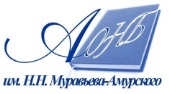 Государственное бюджетное учреждение культуры«Амурская областная научная библиотека имени Н.Н. Муравьева-Амурского